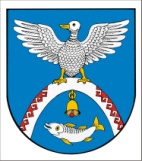 от 13 декабря 2019 г. № 96-рОб утверждении форм официальных бланков администрации Новоторъяльского муниципального районаВ соответствии с Уставом Новоторъяльского муниципального района Республики Марий Эл, утвержденным решением Собрания депутатов Новоторъяльского муниципального района от 28 августа 
2019 г. № 429, Положением об администрации Новоторъяльского муниципального района Республики Марий Эл, утвержденным решением Собрания депутатов Новоторъяльского муниципального района от 29 ноября 2019 г. № 18Утвердить формы официальных бланков администрации Новоторъяльского муниципального района согласно приложениям к настоящему распоряжению.Настоящее распоряжение обнародовать на информационном стенде администрации Новоторъяльского муниципального района в установленном порядке и разместить на официальном сайте Новоторъяльского района http://mari-el.gov.ru/toryal/.3. Контроль за исполнением настоящего распоряжения возложить на заместителя главы администрации, руководителя аппарата администрации  Новоторъяльского муниципального района
Созонову В.И.Глава администрацииНовоторъяльского муниципального района                                  В.БлиновПриложение № 1 к распоряжению администрации Новоторъяльского муниципального района от 13 декабря 2019 г. № 96-рот ____ ______ 20___ г. № _____-р(наименование распоряжения)В соответствии с ________________________________________1.2.Глава администрацииНовоторъяльского муниципального районаПриложение № 2 к распоряжению администрации Новоторъяльского муниципального района от 13 декабря 2019 г. № 96-р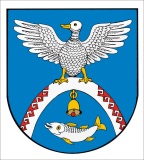 от ___ _________20____ г.   № _____(наименование постановления)В соответствии с_________________________________________, администрация Новоторъяльского муниципального района ПОСТАНОВЛЯЕТ:1.2.3. Глава администрацииНовоторъяльского муниципального районаПриложение № 2 к распоряжению администрации Новоторъяльского муниципального района от 13 декабря 2019 г. № 96-р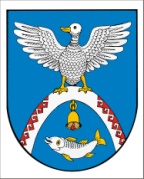 тел. 8(83636) 9-15-51  факс  9-15-51  ОКПО 04048148, ОГРН 1021200663660, ИНН/КПП 1209003446/120901001____ ______ ______ г. № _______                                          _______________________на №______от____ _______ ____ г.                           Глава администрацииНовоторъяльского муниципального районаУ ТОРЪЯЛ  МУНИЦИПАЛ  РАЙОНЫНАДМИНИСТРАЦИЙЖЕКУШТЫМАШ АДМИНИСТРАЦИЯНОВОТОРЪЯЛЬСКОГО МУНИЦИПАЛЬНОГО РАЙОНАРАСПОРЯЖЕНИЕУ ТОРЪЯЛ  МУНИЦИПАЛ  РАЙОНЫНАДМИНИСТРАЦИЙЖЕКУШТЫМАШ АДМИНИСТРАЦИЯНОВОТОРЪЯЛЬСКОГО МУНИЦИПАЛЬНОГО РАЙОНАРАСПОРЯЖЕНИЕУ ТОРЪЯЛ  МУНИЦИПАЛ  РАЙОНЫНАДМИНИСТРАЦИЙЖЕПУНЧАЛАДМИНИСТРАЦИЯНОВОТОРЪЯЛЬСКОГО МУНИЦИПАЛЬНОГО РАЙОНАПОСТАНОВЛЕНИЕУ ТОРЪЯЛ  МУНИЦИПАЛ  РАЙОНЫНАДМИНИСТРАЦИЙЖЕКультур урем, 33, У Торъял,Марий Эл Республик,   425430АДМИНИСТРАЦИЯНОВОТОРЪЯЛЬСКОГО МУНИЦИПАЛЬНОГО РАЙОНАул. Культуры, 33, пос.Новый ТоръялРеспублика Марий Эл,  425430